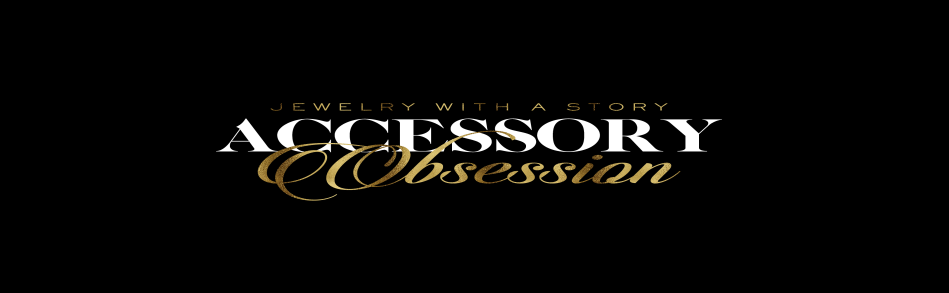  Cursive WritingManuscript WritingFirst                                  Complete the  Order Form #1 for Personalized Name Necklace Order Form #2 for Personalized Name Necklace (Optional)   Necklace Length Chart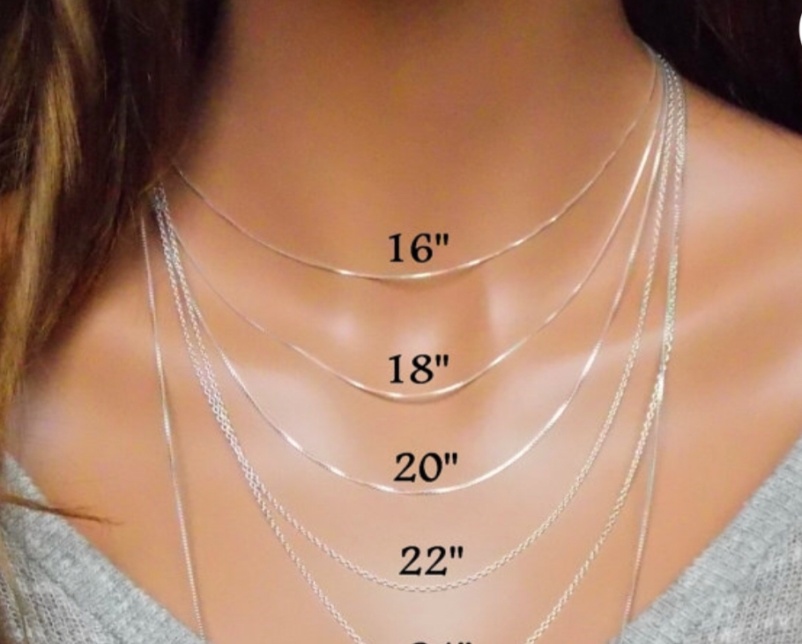        Damaged or Incorrect ProductIn the unlikely event that you receive a damaged or incorrect product or if your product is damaged during normal usage, we will happily fix or exchange the item free of charge or send you a full refund upon receipt of the returned item. Please notify us immediately.  All our products automatically include a 6 Months Limited Warranty.Next                                   LastlyAccessory Obsession appreciates your business.  Have a fashionable day!A1 ($40 plus tax and shipping)      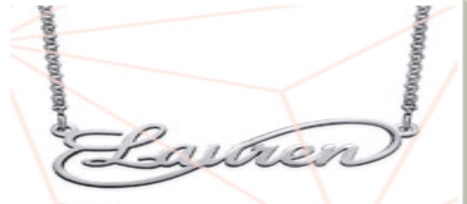 A2 ($39 plus tax and shipping)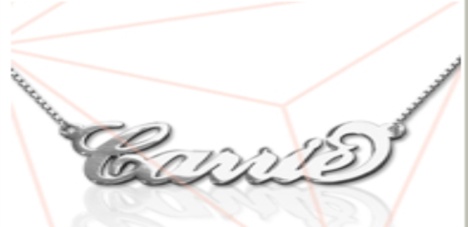 A3 ($40 plus tax and shipping)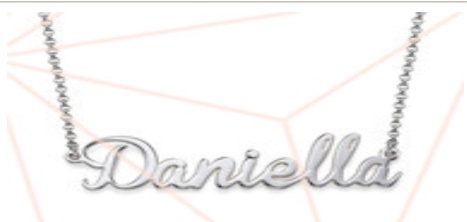 A4 ($45 plus tax and shipping)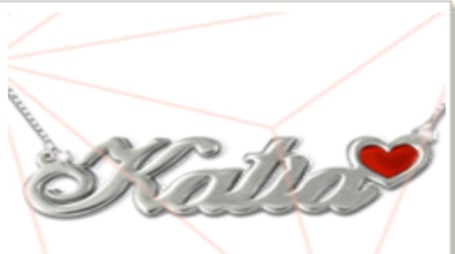 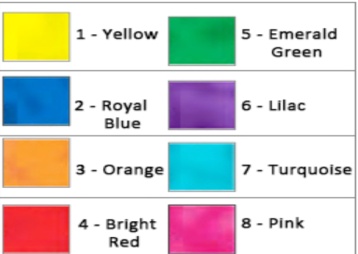 A5 ($50 plus tax and shipping)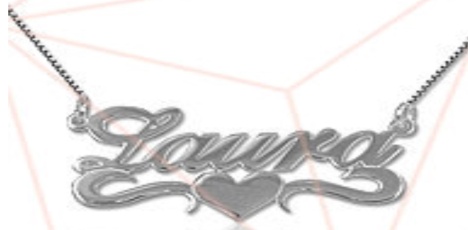 A6 ($48 plus tax and shipping)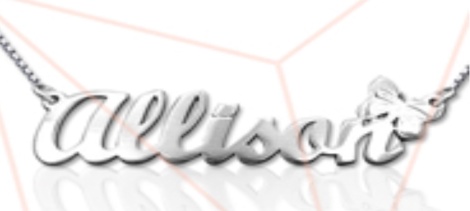 A7 ($48 plus tax and shipping)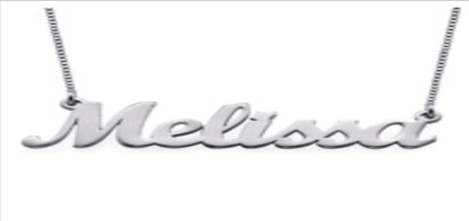 A8 ($38 plus tax and shipping)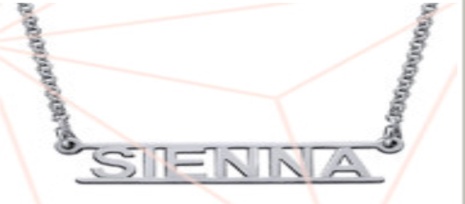 A9 ($44 plus tax and shipping)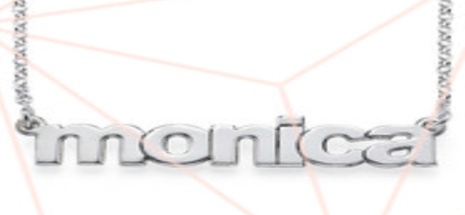 A10 ($37 plus tax and shipping)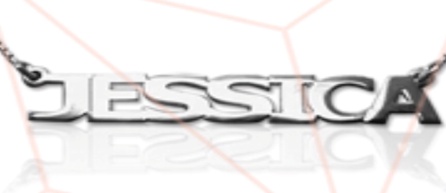 A11 ($40 plus tax and shipping)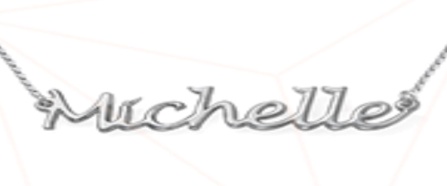 A12 ($44 plus tax and shipping)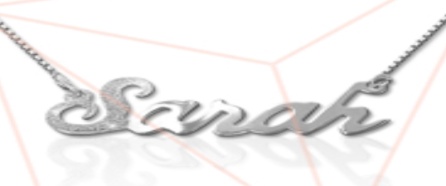 A13 ($40 plus tax and shipping)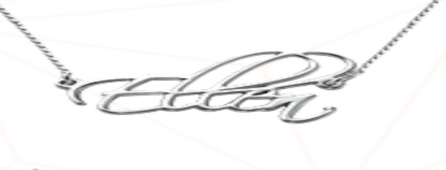 